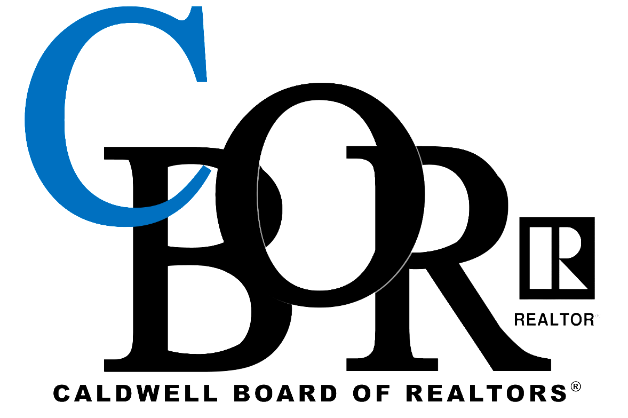 January 27, 2023	MEMORANDUMTO:	High School Guidance Counselor and/or Personnel FROM:	CBOR Scholarship CommitteeSUBJECT:	2023 Scholarship InformationOn behalf of the Caldwell Board of Realtors, we are pleased to provide you with a packet of information and forms regarding our annual scholarship awards. Although the exact number and amount of scholarships that will be given are yet to be determined, we are hopeful to be able to present multiple awards.This packet includes the following:Flyer for posting on your bulletin boardScholarship Guidelines and Application formPlease feel free to print as many copies as needed for there is no limit to the number of students from your school who may apply for the scholarships!Application deadline as noted in both the guidelines and the actual application. Please note the time frames for this scholarship is less than most traditional applications. The committee will adhere to that requirement when determining the final recipients.Thank you for your time. Respectfully,Kellie English Kellie English, Scholarship Committee ChairmanCaldwell Board of Realtors, Affiliate Director208-841-9348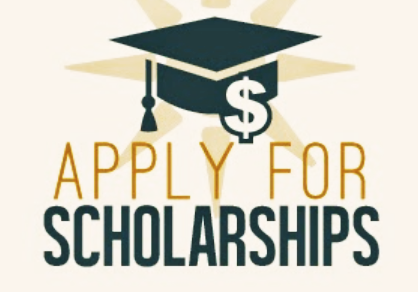 SCHOLARSHIP APPLICATION DEADLINE:>>>>>>>>>>	February 25, 2023 	<<<<<<<<<<FORMS AVAILABLE FROM YOURGUIDANCE COUNSELORCBOR Designated Area Schools:Caldwell, Canyon Springs, Elevate Academy, Gem State AcademyGreenleaf Friends Academy, Homedale, Marsing, MiddletonNotus, Parma, Thomas Jefferson Charter, Vallivue, RidgevueVision Charter, Centennial Baptist and WilderCaldwell Board of RealtorsDesignated AreaSCHOLARSHIP PROGRAMGUIDELINES FOR APPLICANTSStudent must be a graduating senior attending a high school in the CBOR designated area. This area includes Caldwell, Canyon Springs, Elevate Academy Caldwell, Gem State Academy, Greenleaf Friends Academy, Homedale, Marsing, Middleton, Notus, Parma, Thomas Jefferson Charter, Vallivue, Ridgevue, Vision Charter, Centennial Baptist and Wilder.To qualify, an applicant must be: (1) a U.S. citizen, (2) a graduating high school senior who has applied for admission to a post-secondary program, (3) who lives in the CBOR designated area. Multiple scholarships will be awarded in the CBOR designated area.Applicant must complete the application form and email a short video under 5 minutes on “How would you seek to resolve the affordable housing crisis?” Submit one letter of recommendation.  This may be from a teacher, principal, counselor, or other administrator who should describe the student's activities and leadership record in high school. The letter of recommendation should also contain a description of character, initiative, and personal traits.An official high school transcript will be requested after final selection has been made. The transcript should indicate class rank as of the end of the first semester of the senior year.A preliminary screening of applicants will be made. A personal interview will be held in case of a tie.The scholarship committee will provide disbursement upon successful completion of first trimester/semester and proof of second trimester/semester enrollment. All applicants selected will be notified of the committees' decision. All recipients of the Scholarship award MUST provide a letter from their college with the following information included: Name of College/University or Vocation/Trade School, Student ID number, if possible, address and department where the check is to be sent.All applications for scholarship consideration must be returned to any CBOR Scholarship Committee Member or emailed or mailed to the above info no later than February 25.  Mailed applications must have a post-mark of no later than February 25, 2023.   Any application received after that date will NOT be considered. Awards presentation will be held at the CBOR Luncheon, May 18, 2023, at the Elks Lodge, Caldwell.  Students will be notified of winning recipients no later than April 15, 2023. CBOR requests the winning recipients attend the Award Luncheon. Further details will be provided to winning recipients.Student Scholarships to be used for the student’s second semester. The scholarship will expire 1 year from the second semester timeframe. If the student needs to request an extension, it must be in advance of the one-year expiration.  Extensions will be considered for church missions or major health issues.  Such extensions must be approved by CBOR.SCHOLARSHIP APPLICATIONNOTE TO CANDIDATE: Please ask your counselor to collect this form and ALL supporting documents listed in paragraphs 3, 4, and 5 of the GUIDELINES FOR APPLICANTS and mail to address listed above.Must be postmarked NO later than: February 25, 2023.Name of Current School:____________________________________________________________________________Full Name:____________________________________________________________________________(First)				(Middle)			(Last)Home Address: ____________________________________________________________________________            (Number and Street)                      (City)	     (State)	      (Zip)Phone Number: ____________________________________________________________________________Email Address: ____________________________________________________________________________Date of Birth: ____________________________________________________________________________Birth Place: ____________________________________________________________________________Gender: ____________________________________________________________________________Parent/s Name/s: ____________________________________________________________________________Date you will graduate from high school: ____________________________________________________________________________Names of secondary education institutions you would like to attend. Please prioritize your top 3 picks making “a.” your #1 pick: __________________________________________________________ __________________________________________________________ __________________________________________________________List ALL community activities (non-school related) including any offices held:____________________________________________________________________________________________________________________________________________________________________________________________________________________________________List ALL school extra-curricular activities including athletics, music, and any offices held:____________________________________________________________________________________________________________________________________________________________________________________________________________________________________List ALL academic awards and/ honors: ____________________________________________________________________________________________________________________________________________________________________________________________________________________________________Your career plans (if necessary, add additional pages): ____________________________________________________________________________________________________________________________________________________________________________________________________________________________________I, the applicant, certify that the above information is accurate and true.____________________________________________________________________________Signature 					Date